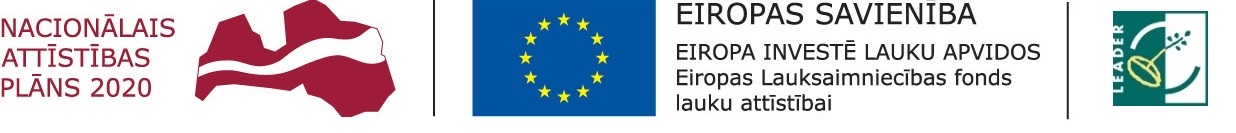 "Atbalsta Zemkopības ministrija un Lauku atbalsta dienests"Informatīvais seminārs par finansējuma piesaistes iespējām LEADER projektos, nosacījumiem, ieviešanu.Auce, Biznesa inkubatora telpās2019.gada 4.jūnijāSākums plkst. 15.00 Darba kārtība:Lūgums informāciju par dalību seminārā nosūtīt uz e pastu aija.senbruna@gmail.com, vai pieteikties pa telefonu 29812300.Organizē Dobeles lauku partnerība .15.00-15.30Informācija par Dobeles lauku partnerības SVVA stratēģijas 2015-2020 ieviešanu un plānotajiem rezultātiem, par projektu konkursa 4 kārtu.Dobeles lauku partnerība15.30- 16.00Informācija par galvenajiem projektu noraidīšanas iemesliem iepriekšējās kārtās Dobeles lauku partnerība16.00-16.30Atbalsta saņemšanas nosacījumi Leader projeku īstenošanai uzņēmējdarbības attīstība sekmēšanai. Jautājumi&atbildes.Dobeles lauku partnerība16.30 – 17.00Atbalsta saņemšanas nosacījumi Leader projektu īstenošanai sabiedriskā labuma projektos. Jautājumi&atbildes.Dobeles lauku partnerība